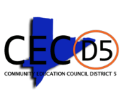 Harlem Community Education Council District 5 (HCECD5)                               Wednesday, November 15, 2023                                                           Calendar Meeting MinutesPresident Barnhill called the meeting to order at 6:31 PM. Roll call taken by Lisa Kinsey, which resulted in the following:Present: Schadell Barnhill, Ayishah Irvin, Brian Peters, Denise Randolph, Honey Walrond, and Gina Williams             Absent: Phoebe Arnold (Unexcused), Damaris Rodriguez (Unexcused), Joseph Sparrow (Excused)               and Toby Vickers (Unexcused)Acknowledgement of Minutes: October 25, 2023Report of President Currently in the process of visiting our district schools for introductions with the principals as well as preparing and collecting the capital plan needs for our schools.  Report of Harlem Community School District 5 Superintendent – Dr. Sean Davenport Dr. Davenport shared an overview of Key District Data Points as of November 15, 2023   Attendance RateYear to Date: 89%Daily Attendance: 88%Risk of Chronic Absenteeism: 35%Enrollment for this school year6,747 + (11) increase of students from last yearThree (3) schools that have enrollment under 100 students.Urban Assembly for Future Leaders (IS 286)New Design Middle School (MS 514)School of Earth Exploration and Discovery (MS 371 SEED) Four (4) schools that have under 200 students.Mary McLeod Bethune (PS 92)Fred R. Moore (PS 133)Countee Cullen (PS 194)Thurgood Marshall Academy Lower School (TMALS PS 318)                       Two of the schools are right under 200.   Largest enrollment for the schools this yearColumbia Secondary School (MS/HS 362 CSS)Frederick Douglass Academy (MS/HS 499FDA)Thurgood Marshall Academy for Learning and Social Change (MS/HS 670TMA)Mahalia Jackson (PS/MS 123) 40 new studentsPedro Campos (PS 161) 76 new studentsHernandez/Hughes (PS 30) 49 new studentsMahalia Jackson (PS/MS 123) 40 new students                       This was largely due to our migrant student population.    Special Education Update27% of the students that are enrolled in our district are students of IEPs out of that 27% we are at 88% of meeting all of their mandated needs. The students who are not able to meet fully are due to vacancies. Currently we have 24 teacher vacancies. Fifteen (15) teachers are special education vacancies. That’s a citywide problem and we’re trying to do the best we can to rectify it.The 88% of our student population that are being fully serviced is the largest that the district has ever had. It’s an increase from last year of 5%. We’re trying to get to 90% the Chancellor’s goal is 95%. With vacancies it will be hard to reach that number, but we do see 90% in reach. We hope to have that by next week.  English Language LearnersWe have 935 students in the district and that population has grown due to our migrant population.       Harlem Reads and WritesAcknowledge and highlight as you know it has been stated over and over that we are the only district in Manhattan that is piloting the program right now. Our schools are responding exceptionally well with the roll out of the program. We have 15 out of the 16 elementary schools that are participating. The one school that is not participating at the time was Teacher’s Community College School (TCCS) because it was Teacher's College. Now that Lucy Calkins is gone, I do expect a transition into HMH with the rest of the district, but we do see some strong practices. We’re identifying model classrooms out of four main schools. Some are doing it really well. It won’t just be a model for our own schools in the district. It will be a model for the borough to come see how it’s done in Manhattan. I can’t continue this without saying that our partnership with SUNY New Paltz where every teacher and administrator in our district will learn and get certified in the Science of Reading through a grant secured by our Deputy Superintendent in the work that she has done with one of our partnered organizations. We are the only district in NYC that they are working with and once we are completed with that model, we will probably be the only district where our administrators and teachers will be certified in the Science of Reading.                      Dr. Davenport answered questions from the council and the community.Presentation by:    Office of Food and Nutrition Services (OFNS), District 5 Supervisor, Brittany Garcia   Ms. Garcia shared an OFNS PowerPoint Presentation and answered questions from the council and community.   Speaker’s List   No one for the speaker’s list.   President Barnhill adjourned the calendar meeting at 7:11PM  Submitted by: Lisa Kinsey, Administrative Assistant                      Harlem Community Education Council District 5 (HCECD5)                                  Wednesday, November 15, 2023                                         Business Meeting MinutesMeeting called to order by President Barnhill at 7:12 PM. Roll call taken by Lisa Kinsey, which resulted in the following: Present: Schadell Barnhill, Ayishah Irvin, Brian Peters, Denise Randolph, Honey Walrond, and Gina Williams      Absent: Phoebe Arnold (Unexcused), Damaris Rodriguez (Unexcused), Joseph Sparrow (Excused),               and Toby Vickers (Unexcused) Parent Coordinator Meet and Greet MS 371: SEED, Jessica RiveraMS/HS 362 CSS, Isis RamosBudget UpdateTreasurer Irvin shared the budget with the council.Next meeting date: Wednesday, November December 20, 2023           President Barnhill adjourned the business meeting at 7:33pm        Submitted by: Lisa Kinsey, Administrative Assistant                                                                       